ANESH ELKA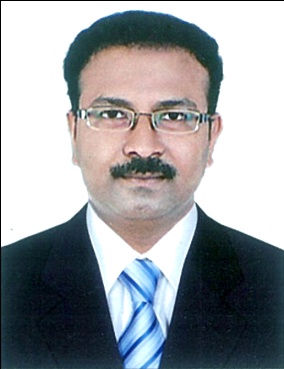 email:-  ANESH.164286@2freemail.com CREER OBJECTIVE:	I am well versed with accounting procedures both local as well as international. Multi-tasking is my forte along with keen analytical skills and lateral thinking ability. Meticulous and work driven by nature, I am essentially a team player and have demonstrated good leadership skills in previous jobs.EDUCATIONAL BACKGROUND:1996–1999	Bachelors in Commerce						Kerala, India		University of Kerala1993-1995	Pre-Degree (Commerce Group)				Kerala, India										WORK EXPERIENCE:03-12-2011 to 29-12-2012      	Accounts Clerk, Pixel Informatics, Kerala,       IndiaResponsibilitiesPreparing employee salary detailsPreparing invoices & company auditPrepared supporting documentation whenever customers or auditors required10-04-2010 to 20-10-2011 	Cashier cum accountant, Akbar Restaurant,   Dubai, UAEResponsibilitiesAssist in monthly payroll .Making suppliers Cheque’s and issuing the Cheque’s to the client with dated and post datedFiling and updating weekly Ledger Account Drawing cash from bankInternet research for new accounting standards and techniquesBalanced entries, organized documents and debits and credits, verified statements and totals with records10-04-2006 to 31-03-2010		Cashier cum accountant, Little Hut Restaurant, Dubai, U A EResponsibilitiesPreparing employee salary detailsBank reconciliationMaking suppliers cheques and issuing the cheques to the client with dated and post datedHandled day-to-day journal entries, reports, and income/sales, sales receipt deposits, bank account reconciliation, and performed various routine adjustments to company documentations, records, logs, journals, etcUtilized on a daily basis the accounting system of the company and assisted with monthly reports and invoicing02-04-2004 to 28-02-2006	Receptionist (Cashier) Night Auditor, Hotel Horizon,Kerala, IndiaResponsibilitiesOverall operational responsibility of the reception such as guest check in/check out, foreign currency exchange, night auditing, handling EPABX, fax etcCoordinating and maintaining communication and relations with all the other departments ensure smooth operation of the department To lead and be the part of the team at any given time in the performance of basic operational dutiesKeep records of room availability and guests accountsCompute bill, collect payment and make change for guestsMake, confirm and cancel reservations for guestsDeposit guests' valuables in hotel safe or safe-deposit boxCOMPUTER SKILLS:Operating SystemWindows 98, NT, 2000, XP, Windows 7Software’sMS Word, Excel, PowerPoint and AccessPackagesPersonal computer software (p c s)Tally 7.2,  9.1PERSONAL DETAILS:	Nationality		:	Indian	Marital Status		:	Married	Date of Birth		:	13-05-1977	Date of Issue		:	08-012-2009	Date of Expiry		:	07-12-2019	Languages Known	:	English, Hindi. Malayalam, TamilVISA DETAILS:            Visa status                  :          visit visa            Visa validity               :          10th April 2013.